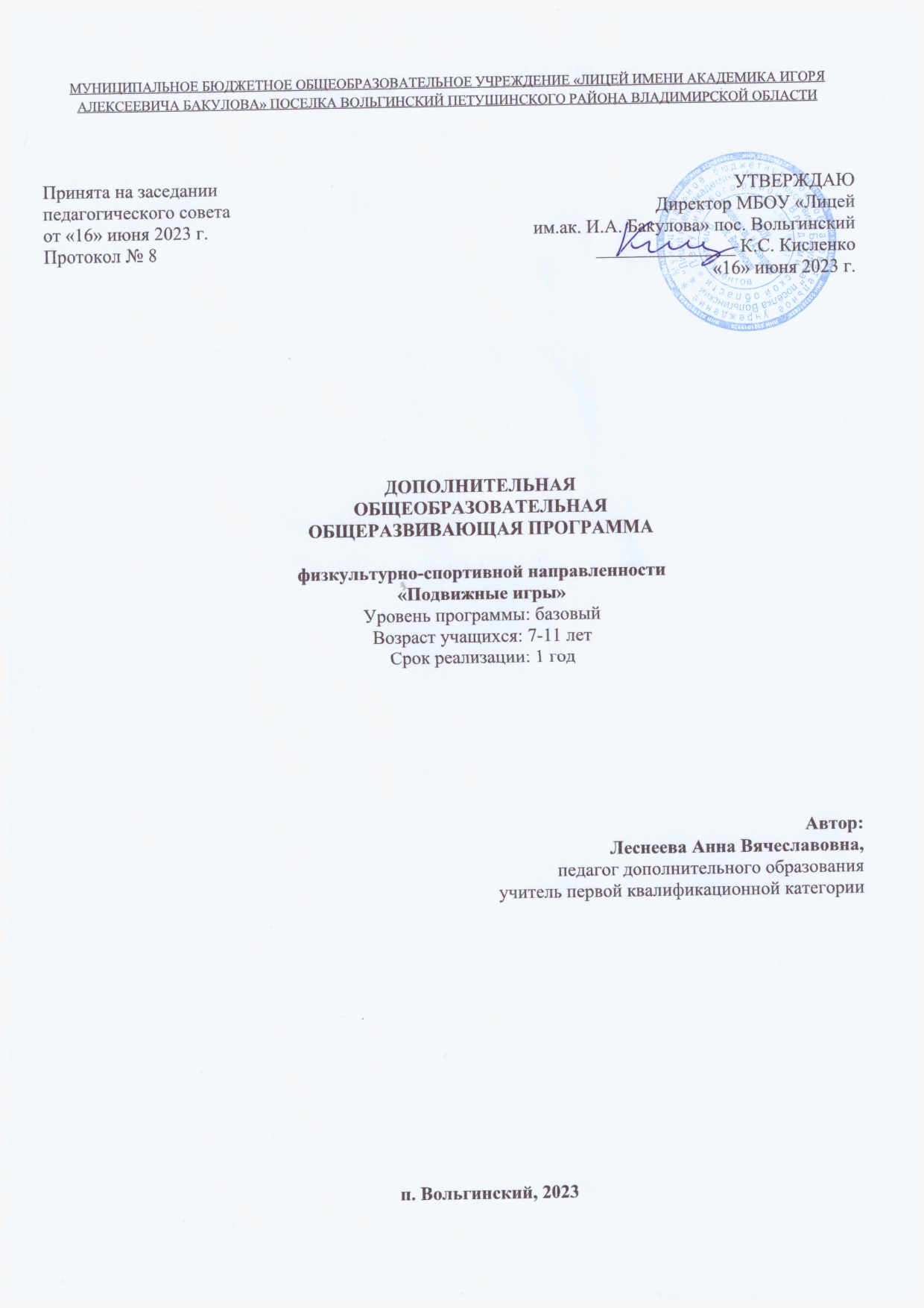 Нормативно-правовые документы, регламентирующие разработку и реализацию общеобразовательных общеразвивающих программ дополнительного образования: Федеральный закон от  29.12.2012 № 273-ФЗ  (ред. от 08.12.2020)  «Об образовании в Российской Федерации» (с изм. и доп., вступ. в силу с 01.01.2021)Распоряжение Правительства Российской Федерации от 29 мая 2015 г. N 996-р «Стратегия развития воспитания в Российской Федерации на период до 2025 года»Приказ Министерства просвещения Российской Федерации от 27 июля 2022 г. № 629 «Об     утверждении Порядка организации и осуществления образовательной деятельности по дополнительным	 общеобразовательным программам»Приказ Министерства просвещения Российской Федерации от 03.09.2019 № 467 «Об утверждении Целевой модели развития региональных систем дополнительного образования детей»;Постановление Главного государственного санитарного врача Российской Федерации от 28.09.2020 № 28 «Об утверждении санитарных правил СП 2.4. 3648-20 «Санитарно-эпидемиологические требования  к организациям воспитания и обучения, отдыха и оздоровления детей и молодежи» Концепция развития дополнительного образования детей до 2030 года (Распоряжение Правительства РФ от 31 марта 2022 года № 06-1172) Концепция духовно-нравственного развития и воспитания личности гражданина России (ФГОСООО)Примерные требования к программам дополнительного образования детей в приложении к письму Департамента молодежной политики, воспитания и социальной поддержки детей Минобрнауки России от 11.12.2006 г. № 06-1844Письмо Министерства образования и науки РФ N 09- 3242 от 18 ноября 2015 г. «Методические рекомендации по проектированию дополнительных общеразвивающих программ (включая разноуровневые программы)» Положение о дополнительной общеобразовательной общеразвивающей программе педагога ОО                                  Раздел 1. Комплекс основных характеристик программы1. 1. Пояснительная записка1. 1.1. Направленность программы – физкультурно-спортивная1.1.2. Актуальность программы     Актуальность программы.     Подвижные игры являются важнейшим средством развития физической активности обучающихся, одним из самых любимых и полезных занятий детей младшего школьного возраста. Играя, дети учатся проявлять инициативу, быстро ориентироваться в ситуации и пространстве.       Сложные и разнообразные движения игровой деятельности вовлекают в работу все мышечные группы, способствуя развитию опорно-двигательного аппарата, нормальному росту, укреплению различных функций и систем организма. Подвижные игры развивают у учеников ловкость, внимание и воображение. При этом у них формируются такие качества, как целеустремлённость, настойчивость и др. Игры учат сплоченности, взаимовыручке. В игровую деятельность, как правило, включено большое количество играющих, что включает в себя постоянное общение со сверстниками, а значит, создает благоприятные условия для успешной социальной адаптации формирующейся личности в будущем.1.1.3. Значимость (обоснование актуальности программы) для конкретного региона, муниципалитета.           Важной миссией лицея является сплочение обучающихся в один целостный коллектив. Игра – один из лучших способов собрать вместе детей с разнообразными интересами, помочь их взаимодействию, нацелить на единый результат. Данная программа предоплагает возможность коммуникации обучающихся в образовательном пространстве лицея.  
1.1.4 Отличительная особенность программы         заключается в том что в подвижной игровой деятельности детей активно сочетаются два фактора - с одной стороны, дети включаются в практическую деятельность, развиваются физически, с другой - получают морально-эстетическое воспитание в ходе освоения программы.1.1.5. Новизна программы  заключается в том, что она учитывает специфику дополнительного образования и охватывает большее количество желающих заниматься физкультурой, предъявляя посильные требования в процессе обучения. Она дает возможность заняться подвижными играми детям, а также уделить внимание вопросу формирования привычки к здоровому образу жизни, всестороннему подходу к воспитанию гармоничного человека.1.1.6. Адресат программы:          Возраст обучающихся по данной программе: 7-11 лет. К обучению по программе допускаются дети без предварительного отбора. Образовательный процесс выстраивается с учетом психофизических и возрастных особенностей детей в группе.    Режим занятий – один час в неделю, продолжительность занятия – 45 минут при наполняемости 15 обучающихся в группе.1.1.7. Сроки реализации программы.           Программа рассчитана на 40 часов в 1 год обучения: 1 час /1 неделя. 1.1.8. Уровень программы           Уровень программы - базовый1.1.9. Особенности организации образовательного процесса:         Занятия в рамках реализации программы построены с соблюдением оптимального двигательного режима, чередованием заданий теории и практики, переключением с одного вида деятельности на другой, что способствует сохранению и укреплению здоровья обучающихся. 1.1.10. Форма обучения и режим занятий           Очная. Формы работы по программе определяются ее содержанием: групповые, коллективные, фронтальные. 1.1.11 Педагогическая целесообразность программы .            Подвижные игры являются частью эстетического и физического воспитания детей. целесообразность. Программа рассчитана на детей любого уровня физической подготовки. Спортивные и физические игры не только способствуют развитию мышечного аппарата, но и помогают выработке таких жизненно необходимых качеств, как быстрота реакции, ловкость, выносливость, укрепляет силу воли, повышает уверенность в себе. Дети учатся коллективным действиям, умению подчинять свои личные интересы интересам команды, быть дисциплинированными. 1.2.Цель и задачи  программы :Цель: приобщение к культуре здорового образа жизни посредством освоения обучающимися подвижных игр Задачи программы:Обучающие: формировать у обучающихся знаний об истории игры, ее классификации, методике организации и проведения различного вида игр;освоить теоретические знания по физической культуре, гигиене физического воспитания, технике безопасности; формировать общие представления о физической культуре, ее значении в жизни человека, роли в укреплении здоровья, физическом развитии и физической подготовленности;формировать знания о способах и особенностях движений, передвижений; о работе мышц, систем дыхания при выполнении физических упражнений, о способах простейшего контроля за деятельностью этих систем.Развивающие: развивать физические и личностные качества детей, двигательные умения и навыки;развивать у обучающихся интерес и любовь к занятиям различным видам спортивной и игровой деятельности;познакомить детей с разнообразием подвижных игр и возможностью использовать их при организации досуга;развивать потребности и умения самостоятельно заниматься физическими упражнениями.Воспитательные:воспитывать взаимоуважение, коллективизм, целеустремленность, ответственность, взаимовыручку, самостоятельность и умение планировать свою деятельность;воспитывать дисциплинированность, доброжелательность по отношению друг к другу, честность;формировать культуру общения со сверстниками и сотрудничества в условиях учебной, игровой и соревновательной деятельности.1.3 Содержание программы1.3.1 Учебный  план                                                1.3.2 Содержание   программы. Знакомство (Всего: 2 часа, теория: 2 часа, практика: 0 часов)Теория. Знакомство с группой. Знакомство с залом, оснащением. Инструктаж по технике безопасности. Правила безопасного поведения в местах проведения подвижных игр. Значение подвижных игр для здорового образа жизни. Изучение народных игр различных стран мира. Форма контроля: Беседа. Устный опрос.2. Русские народные игры (Всего: 13 часов, теория: 2 часа, практика: 11 часов). Теория: Знакомство с правилаит русских народных игр. Беседа о Родине, ее культуре, искусстве, традициях русского народа, его сказаниях, играх. Практика: Практические игры на развитие ловкости: «Гуси-лебеди», «У медведя во бору», «Филин и пташки», «Блуждающий мяч», «Игра в классики», «Пчелки и ласточки», «Салки». Практические игры на развитие смекалки, расширение кругозора: «Палочка-выручалочка», «Ловушка в кругу», «Совушка», «Слепой козел».Форма контроля: Беседа, устный опрос, педагогическое наблюдение. 3. Игровое ассорти (Всего: 17 часов, теория: 2 час, практика: 15 часов). Теория: Знакомство с историей мяча как спортивного атрибута. Техника безопасности при игре с мячом. Знакомство с правилами игр в мяч. Изучение правил музыкальной игры. Знакомство с музыкальными играми различных стран мира. Техника безопасности при работе со скакалкой. Беседа о правилах игры. Практика: Командные игра с мячом: «Съедобное-несъедобное», «Вышибалы сидя», «Я знаю 5 ...», «Поймай мяч», «Горячая картошка», «Свободный мяч». Выполнение подвижных музыкальных игр: «Море волнуется, раз», «Замороженный танец», «Горячая картошка под музыку», «Музыкальный крокодил», «Музыкальные стулья». Знакомство и подвижная игра со спортивным атрибутом – скакалкой: «Прыжок за прыжком», «Десяточки», «Волны», «Имена».Форма контроля: Беседа, устный опрос, практическое задание, педагогическое наблюдение. 4. Эстафеты (Всего: 5 часов, теория: 1 час, практика: 4 часов).Теория: Беседа о технике безопасности во время выполнения эстафет. Знакомство с различными типами эстафет. Практика: Выполнение эстафет индивидуально, в мини-группе, в команде.Участие  в эстафетах с мячом, беге в мешках, эстафете с обручем. Итоговое соревнование в тройной эстафете. Форма контроля: Беседа, практическое задание, педагогическое наблюдение. 5. Финальные игры (Всего: 3 часа, теория: 1 час, практика: 2 часа).Теория: Знакомство с семейными подвижными играми. Подготовка к фотовыставке. Беседа с профессиональным спортсменом. Практика: Участие в семейных соревнованиях. Проведение фотовыставки: «Мы играли целый год»Форма контроля: Беседа, устный опрос, практическое задание, педагогическое наблюдение.                                                     1.4  Планируемые результаты.  Обучающие:формирование у обучающихся знаний об истории игры, ее классификации, методике организации и проведения различного вида игр;освоение теоретических знаний по физической культуре, гигиене физического воспитания, технике безопасности; формирование общих представлений о физической культуре, ее значении в жизни человека, роли в укреплении здоровья, физическом развитии и физической подготовленности;формирование знаний о способах и особенностях движений, передвижений; о работе мышц, систем дыхания при выполнении физических упражнений, о способах простейшего контроля за деятельностью этих систем.Развивающие: развитие физических и личностных качеств детей, двигательных умений и навыков;развитие у обучащихся интереса и любви к занятиям различными видами спортивной и игровой деятельности;знакомство детей с разнообразием подвижных игр и возможностью использовать их при организации досуга;развитие потребности и умения самостоятельно заниматься физическими упражнениями.Воспитательные:воспитание взаимоуважения, коллективизма, целеустремленности, ответственности, взаимовыручки, самостоятельности и умения планировать свою деятельность;воспитание дисциплинированности, доброжелательности по отношению друг к другу, честности;формирование культуры общения со сверстниками и сотрудничества в условиях учебной, игровой и соревновательной деятельности.Раздел № 2 Комплекс организационно-педагогических условий 2.1. Календарный учебный график.                                       2.2. Условия реализации программы:2.2.1. Материально – техническое обеспечение программы 1. Учебный кабинет, удовлетворяющий санитарно-гигиеническим требованиям, для занятий группы 15 человек (мебель: парты, стулья; интерактивная доска, шкаф для УМК).2. Спортивный зал.3. Спортивная площадка.3. Спортивное оборудование: спортивный инвентарь: мячи, скакалки, обручи, гимнастические палки, кегли, ракетки, канат, гимнастические скамейки, стенки, маты.4. Наглядный материал: мультимедийные презентации, тематические видеоматериалы.2.2.2. Информационное обеспечение.1 Игры для детей http://bosichkom.com/2. http://festival.1september.ru/3. Психологос. Энциклопедия практической психологии. Дыхательные упражнения для детей:http://www.psychologos.ru/articles/view/dyhatelnye_uprazhneniya_dlya_detey4. ФизкультУра http://fizkult-ura.ru/2.2.3. Кадровое обеспечение.Реализация программы осуществляется педагогом дополнительного образования, имеющим профессиональное образование в области, соответствующей профилю программы, и постоянно повышающим уровень профессионального мастерства.2.3. Формы аттестации.Входной контроль (входная диагностика) – это оценка исходного уровня знаний перед началом образовательного процесса. Проводится в форме вопросно-ответной беседы.По итогам каждого учебного полугодия проводится промежуточное мероприятие на предмет освоения изученных тем. Педагогом выставляется оценка по трехуровневой системе: «3» – высокий уровень, «2» – средний уровень, «1» – низкий уровень.Шкала усвоения программы: От 5 до 6 баллов – программа усвоена в полном объемеОт 3 до 4 баллов – программа усвоена на среднем уровнеОт 1 до 2 баллов – программа усвоена частично 2.4. Оценочные материалы.Результативным фактором в оценочной работе обучения является заполнение обучающимися на входе и при завершении освоения программного материала листа собственных наблюдений (Приложение 1)2.5. Методические материалы.      При реализации программы используются различные методы обучения: словесные: рассказ, объяснение нового материала; наглядные: показ новых игр, демонстрация иллюстративного материала; практические: апробирование новых игр, эстафеты, соревнования, конкурсы.2.6. Список литературы.2.6.1. Материалы для обучающихся. Левченко, А. Игры, которых не было. Сборник спортивно-подвижных игр / А.Левченко, В.Матысон. – М.: Педагогическое общество России, 2007. – 128 с.Логинов, М. Развивающие игры: быстрее, выше, сильнее / М.Логинов. – СПб.: Дельта, 1998. – 208 с., ил.Талага, Е. Энциклопедия физических упражнений / Е.Талага, пер. с польск. – М.: Физкультура и спорт, 1998. – 412 с., ил.2.6.2. Материалы для педагогов.Федеральный закон от 29.12.2012 № 273-ФЗ (ред. от 08.12.2020) «Об образовании в Российской Федерации» (с изм. и доп., вступ. в силу с 01.01.2021) [Электронный ресурс] // Консультант http://www.consultant.ru/document/cons_doc_LAW_140174/Распоряжение Правительства Российской Федерации от 24.04.2015 № 729-р «Концепция развития дополнительного образования детей» [Электронный ресурс] // Консультант http://www.consultant.ru/document/cons_doc_LAW_168200/Литвинов М.Ф., Русские народные подвижные игры. - М., 1986.Портных Ю.И., Спортивные и подвижные игры. - М., 1984.Попова Г.П. Дружить со спортом и игрой. Поддержка работоспособности школьника: упражнения, игры, инсценировки. Волгоград. Учитель, 2008Советова Е.В. Оздоровительные технологии в школе. – Ростов. Феникс, 2006Старковская В.П. 300 подвижных игр для оздоровления детей. М. Новая школа, 1994 г.Тартаковский М. Уроки физической гармонии. М.,1981 г. Приложение 1.Лист собственных наблюдений     Обведи ту цифру, по которой ты оцениваешь знание правил игры (по шкале от 1 до 4, где 4 – полностью знаю правила, лично играл в эту игру; 3 - знаю правила, но лично в игру не играл; 2 – знаю правила частично; 1 – не знаю правил этой игры)№ п/п№ п/пНазвание разделаКоличество часовФормы аттестации/контроляВсего часовФорма контроля ВсегоТеорияПрактикаЗнакомство22011Что такое игра? 110Беседа, тест22Игры народов мира   110Устный опрос2. Русские народные игры1321133Игры на развитие ловкости817Педагогическое наблюдение, письменное задание44Игры на развитие смекалки514Устный опрос, педагогическое наблюдение3. Игровое ассорти3. Игровое ассорти172155Игры с мячомИгры с мячом716Беседа. анализ готовых работ.6Музыкальные игрыМузыкальные игры615Устный опрос7Игры со скакалкойИгры со скакалкой404Письменное задание4. Эстафеты4. Эстафеты5148Эстафеты с предметамиЭстафеты с предметами514Беседа. Педагогическое наблюдение5. Финальные игры5. Финальные игры   3129Игровая ярмаркаИгровая ярмарка211Устный опрос, педагогическое наблюдениеФотовыставкаФотовыставка101Практическое задание, ИтогоИтого40832№ п/пМесяцЧислоВремя проведения занятияФорма занятияКоличество часовТема занятияМесто проведенияФорма контроля1.Сентябрь06.0914.00-14:45Лекция1Вводное занятиеКаб. 106Беседа2Сентябрь13.0914.00-14:45Лекция1Что такое игра? Каб. 106Беседа3Сентябрь20.0914.00-14:45Практикум1«Гуси-лебеди»Спортивная площадкаНаблюдение за игрой4Сентябрь27.0914.00-14:45Практикум1«У медведя во бору»Спортивная площадкаНаблюдение за игрой5Октябрь04.1014.00-14:45Практикум1«Филин и пташки»Спортивная площадкаНаблюдение за игрой6Октябрь11.1014.00-14:45Практикум1«Блуждающий мяч»Спортивная площадкаНаблюдение за игрой7Октябрь18.1014.00-14:45Практикум1«Игра в классики»Спортивная площадкаНаблюдение за игрой8Октябрь25.1014.00-14:45Практикум1«Пчелки и ласточки»Спортивный залНаблюдение за игрой9Ноябрь01.1114.00-14:45Практикум1«Салки»Спортивный залНаблюдение за игрой10Ноябрь08.1114.00-14:45Лекция1О самом интересномКаб. 106Беседа11Ноябрь15.1114.00-14:45Практикум1«Палочка-выручалочка»Спортивный залНаблюдение за игрой12Ноябрь22.1114.00-14:45Практикум1«Ловушка в кругу»Спортивный залНаблюдение за игрой13Ноябрь29.1114.00-14:45Практикум1«Совушка»Спортивный залНаблюдение за игрой14Декабрь06.1214.00-14:45Практикум1«Слепой козел»Спортивный залНаблюдение за игрой15Декабрь13.1214.00-14:45Лекция1Об играх в сказкахКаб. 106Устный опрос16Декабрь20.1214.00-14:45Практикум1«Съедобное-несъедобное»Спортивный залНаблюдение за игрой17Декабрь27.1214.00-14:45Практикум1 «Вышибалы сидя»Спортивный залНаблюдение за игрой18Январь10.0114.00-14:45Практикум1«Я знаю 5 ...»Спортивный залНаблюдение за игрой19Январь17.0114.00-14:45Практикум1«Поймай мяч»Спортивный залНаблюдение за игрой20Январь24.0114.00-14:45Практикум1«Горячая картошка»Спортивный залНаблюдение за игрой21Январь31.0114.00-14:45Практикум1«Свободный мяч»Спортивный залНаблюдение за игрой22Февраль07.0214.00-14:45Лекция1История мячаСпортивный залБеседа23Февраль14.0214.00-14:45Практикум1«Море волнуется, раз»Спортивный залНаблюдение за игрой24Февраль21.0214.00-14:45Практикум1«Замороженный танец»Спортивный залНаблюдение за игрой25Февраль28.0214.00-14:45Практикум1«Горячая картошка под музыку»Спортивный залНаблюдение за игрой26Март06.0314.00-14:45Практикум1«Музыкальный крокодил»Спортивный залНаблюдение за игрой27Март13.0314.00-14:45Практикум1«Музыкальные стулья»Спортивный залНаблюдение за игрой28Март20.0314.00-14:45Презентация1Музыкальные игры стран мираСпортивный залУстный опрос29Март27.0314.00-14:45Практикум1«Прыжок за прыжком»Спортивный залНаблюдение за игрой30Апрель03.0414.00-14:45Практикум1«Десяточки»Спортивная площадкаНаблюдение за игрой31Апрель10.0414.00-14:45Практикум1«Волны»Спортивная площадкаНаблюдение за игрой32Апрель17.0414.00-14:45Практикум1«Имена»Спортивная площадкаНаблюдение за игрой33Апрель24.0414.00-14:45Лекция1Правила эстафетыКаб. 106Беседа34Май08.0514.00-14:45Практикум1Эстафета с мячомСпортивная площадкаНаблюдение35Май15.0514.00-14:45Практикум1Бег в мешкахСпортивная площадкаНаблюдение за игрой36Май22.0514.00-14:45Практикум1Эстафета с обручемСпортивная площадкаНаблюдение за игрой37Май29.0514.00-14:45Практикум1Тройная эстафетаСпортивная площадкаНаблюдение за игрой38Июнь05.0614.00-14:45Соревнование1Ярмарка семейных игрСпортивная площадкаНаблюдение за игрой39Июнь19.0614.00-14:45Круглый стол1Разговор со спортсменомСпортивная площадкаБеседа40Июнь26.0614.00-14:45Выставка1Фотовыставка: «Мы играли целый год»Спортивная площадкаПрактическое задание№ФИ обучающегосяАттестационные мероприятияАттестационные мероприятияИТОГ№ФИ обучающегосяI полугодиеII полугодиеИТОГ123Название игрыВходной ответИтоговый ответ«Гуси-лебеди»12341234«У медведя во бору»12341234«Филин и пташки»12341234«Блуждающий мяч»12341234«Игра в классики»12341234«Пчелки и ласточки»12341234«Салки»12341234«Палочка-выручалочка»12341234«Ловушка в кругу»12341234«Совушка»12341234«Слепой козел»12341234Об играх в сказках12341234«Съедобное-несъедобное»12341234 «Вышибалы сидя»12341234«Я знаю 5 ...»12341234«Поймай мяч»12341234«Горячая картошка»12341234«Свободный мяч»12341234«Море волнуется, раз»12341234«Замороженный танец»12341234«Горячая картошка под музыку»12341234«Музыкальный крокодил»12341234«Музыкальные стулья»12341234«Прыжок за прыжком»12341234«Десяточки»12341234«Волны»12341234«Имена»12341234Эстафета с мячом12341234Бег в мешках12341234Эстафета с обручем12341234Тройная эстафета12341234